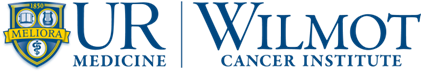 WILMOT CANCER RESEARCH FELLOWSHIPProgram for Physicians Deadline:  February 14, 2020FACE PAGEPLEASE ATTACH THIS FACE SHEET TO THE FRONT OF YOUR PROPOSALApplicant::	Title of Proposal: 		 E-mail:				Department:			Mentor(s):		THIS PROPOSAL DOES NOT NEED TO BE ROUTED INTERNALLYSubmission Timeline:Applications will be due February 14, 2020 with a start date of July 1, 2020.  Applications should be submitted as one PDF file to Pam Iadarola, Research Administrator, James P Wilmot Cancer Institute, Pamela_iadarola@urmc.rochester.edu.  Questions should also be directed to Pam Iadarola at x51537 or e-mail.